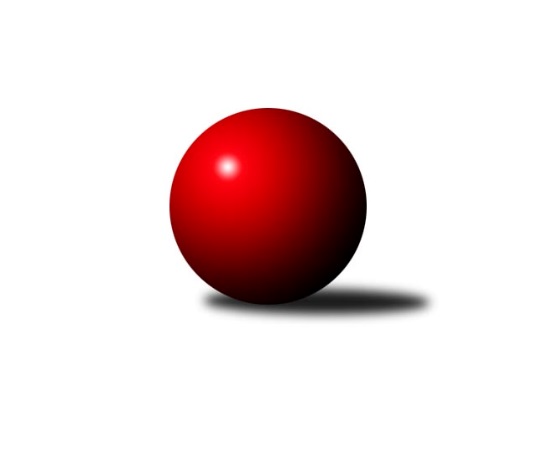 Č.18Ročník 2022/2023	23.4.2023Nejlepšího výkonu v tomto kole: 1304 dosáhlo družstvo: SKK Dubňany Jihomoravský KP dorostu 2022/2023Výsledky 18. kolaSouhrnný přehled výsledků:SKK Dubňany 	- SK Podlužan Prušánky 	4:0	1304:1098	6.0:0.0	16.4.TJ Lokomotiva Valtice  	- KK Vyškov	1:3	1005:1146	2.0:4.0	16.4.KK Moravská Slávia Brno	- TJ Sokol Vracov B	4:0	1097:961	5.5:0.5	16.4.SK Baník Ratíškovice B	- TJ Sokol Husovice	3:1	1033:939	3.0:3.0	16.4.SK Baník Ratíškovice A	- KK Slovan Rosice	0.5:3.5	1239:1273	3.0:3.0	16.4.TJ Sokol Husovice	- TJ Sokol Vracov B	4:0	       kontumačně		23.4.Tabulka družstev:	1.	SK Baník Ratíškovice A	18	15	2	1	60.5 : 11.5 	85.0 : 23.0 	 1242	32	2.	SK Baník Ratíškovice B	18	13	5	0	52.0 : 20.0 	70.5 : 37.5 	 1222	31	3.	SKK Dubňany	18	11	2	5	48.0 : 24.0 	69.5 : 38.5 	 1190	24	4.	TJ Lokomotiva Valtice 	18	9	4	5	40.0 : 31.0 	57.0 : 49.0 	 1120	22	5.	KK Moravská Slávia Brno	18	9	3	6	39.0 : 33.0 	58.0 : 50.0 	 1134	21	6.	KK Vyškov	18	6	4	8	33.0 : 39.0 	51.0 : 57.0 	 1099	16	7.	KK Slovan Rosice	18	6	3	9	34.5 : 37.5 	52.0 : 56.0 	 1062	15	8.	SK Podlužan Prušánky	18	4	4	10	28.0 : 44.0 	47.5 : 60.5 	 1074	12	9.	TJ Sokol Husovice	18	2	3	13	17.0 : 55.0 	30.5 : 77.5 	 987	7	10.	TJ Sokol Vracov B	18	0	0	18	7.0 : 64.0 	17.0 : 89.0 	 898	0Podrobné výsledky kola:	 SKK Dubňany 	1304	4:0	1098	SK Podlužan Prušánky 	Josef Šesták	 	 201 	 200 		401 	 2:0 	 354 	 	177 	 177		Pavel Přikryl	Tomáš Goldschmied	 	 222 	 208 		430 	 2:0 	 305 	 	154 	 151		Magdaléna Pálková	Patrik Jurásek	 	 241 	 232 		473 	 2:0 	 439 	 	218 	 221		Anna Poláchovározhodčí: Pavel HolomekNejlepší výkon utkání: 473 - Patrik Jurásek	 TJ Lokomotiva Valtice  	1005	1:3	1146	KK Vyškov	Eliška Řezáčová	 	 171 	 163 		334 	 0:2 	 396 	 	198 	 198		Žaneta Žampachová	Romana Škodová	 	 202 	 183 		385 	 2:0 	 354 	 	198 	 156		Jakub Sáblík	Tamara Novotná	 	 137 	 149 		286 	 0:2 	 396 	 	192 	 204		Kryštof Pevnýrozhodčí:  Vedoucí družstevNejlepšího výkonu v tomto utkání: 396 kuželek dosáhli: Žaneta Žampachová, Kryštof Pevný	 KK Moravská Slávia Brno	1097	4:0	961	TJ Sokol Vracov B	Ludvík Vala	 	 208 	 197 		405 	 1.5:0.5 	 346 	 	149 	 197		Tomáš Pechal	Jaromír Doležel	 	 179 	 214 		393 	 2:0 	 334 	 	156 	 178		Michal Školud	Alena Kulendiková	 	 144 	 155 		299 	 2:0 	 281 	 	129 	 152		Jakub Koláčekrozhodčí: Josef PolákNejlepší výkon utkání: 405 - Ludvík Vala	 SK Baník Ratíškovice B	1033	3:1	939	TJ Sokol Husovice	Laura Jaštíková	 	 192 	 183 		375 	 1:1 	 354 	 	168 	 186		Tomáš Hudec	Beáta Růžičková	 	 159 	 184 		343 	 1:1 	 344 	 	176 	 168		Klaudie Kittlerová	Nathalie Kotásková	 	 169 	 146 		315 	 1:1 	 241 	 	93 	 148		Kristýna Matouškovározhodčí:  Vedoucí družstevNejlepší výkon utkání: 375 - Laura Jaštíková	 SK Baník Ratíškovice A	1239	0.5:3.5	1273	KK Slovan Rosice	Tomáš Květoň	 	 221 	 189 		410 	 1:1 	 410 	 	213 	 197		Dan Šrámek	David Kotásek	 	 213 	 195 		408 	 1:1 	 416 	 	224 	 192		Adam Šoltés	Vojtěch Toman	 	 209 	 212 		421 	 1:1 	 447 	 	204 	 243		Marián Pačiskarozhodčí:  Vedoucí družstevNejlepší výkon utkání: 447 - Marián Pačiska	 TJ Sokol Husovice		4:0		TJ Sokol Vracov Brozhodčí: KONTUMACEPořadí jednotlivců:	jméno hráče	družstvo	celkem	plné	dorážka	chyby	poměr kuž.	Maximum	1.	Martina Koplíková 	SK Baník Ratíškovice B	436.40	297.9	138.5	5.6	7/9	(503)	2.	Zbyněk Škoda 	TJ Lokomotiva Valtice  	435.74	304.5	131.3	6.5	7/9	(461)	3.	Kristýna Ševelová 	SK Baník Ratíškovice B	431.85	295.9	135.9	6.5	9/9	(479)	4.	Patrik Jurásek 	SKK Dubňany 	427.12	293.1	134.0	6.8	7/9	(485)	5.	Tomáš Květoň 	SK Baník Ratíškovice A	425.16	294.3	130.9	8.2	7/9	(457)	6.	Vojtěch Toman 	SK Baník Ratíškovice A	421.73	295.2	126.5	7.4	8/9	(452)	7.	Anna Poláchová 	SK Podlužan Prušánky 	417.54	290.5	127.0	9.0	9/9	(480)	8.	Ludvík Vala 	KK Moravská Slávia Brno	415.03	296.2	118.9	10.3	8/9	(476)	9.	David Kotásek 	SK Baník Ratíškovice A	410.63	292.6	118.0	10.2	8/9	(457)	10.	Tomáš Goldschmied 	SKK Dubňany 	409.06	292.2	116.9	11.0	8/9	(442)	11.	Adam Šoltés 	KK Slovan Rosice	402.71	281.2	121.5	10.8	8/9	(450)	12.	Jakub Valko 	TJ Sokol Vracov B	394.83	283.7	111.1	14.5	6/8	(446)	13.	Romana Škodová 	TJ Lokomotiva Valtice  	393.46	281.0	112.4	13.3	8/9	(419)	14.	Martin Imrich 	SK Podlužan Prušánky 	383.71	280.5	103.2	13.5	7/9	(449)	15.	Žaneta Žampachová 	KK Vyškov	375.94	272.1	103.9	13.0	9/9	(435)	16.	Josef Šesták 	SKK Dubňany 	374.96	273.0	101.9	15.2	9/9	(401)	17.	Adam Kopal 	KK Moravská Slávia Brno	369.24	264.7	104.6	14.5	9/9	(434)	18.	Jakub Rauschgold 	TJ Sokol Husovice	368.04	269.2	98.9	15.0	5/7	(399)	19.	Jaromír Doležel 	KK Moravská Slávia Brno	362.13	261.0	101.1	16.3	9/9	(415)	20.	Milan Zaoral 	KK Vyškov	360.70	266.5	94.2	16.2	8/9	(412)	21.	Dan Šrámek 	KK Slovan Rosice	346.77	247.6	99.2	16.8	8/9	(410)	22.	Tomáš Hudec 	TJ Sokol Husovice	341.95	243.7	98.3	19.4	6/7	(412)	23.	Jakub Šťastný 	TJ Sokol Vracov B	340.17	253.6	86.6	21.3	6/8	(389)	24.	Alžběta Vaculíková 	TJ Lokomotiva Valtice  	337.08	256.8	80.3	21.3	6/9	(359)	25.	Klaudie Kittlerová 	TJ Sokol Husovice	333.94	246.8	87.1	18.7	6/7	(382)		Dan Vejr 	KK Moravská Slávia Brno	444.50	311.5	133.0	9.0	1/9	(471)		Marián Pačiska 	KK Slovan Rosice	440.00	300.5	139.5	5.0	2/9	(447)		Viktorie Nosálová 	SK Baník Ratíškovice B	427.13	297.6	129.5	6.3	2/9	(463)		Kryštof Čech 	SK Podlužan Prušánky 	427.00	303.0	124.0	8.5	1/9	(449)		Taťána Tomanová 	SK Baník Ratíškovice B	400.68	288.0	112.7	8.4	5/9	(438)		Kryštof Pevný 	KK Vyškov	396.00	280.0	116.0	7.0	1/9	(396)		Alexandr Lucký 	SK Baník Ratíškovice A	393.44	280.8	112.7	12.0	3/9	(411)		Laura Jaštíková 	SK Baník Ratíškovice B	373.00	275.8	97.2	16.7	2/9	(396)		Adam Macek 	SKK Dubňany 	370.00	254.0	116.0	16.0	1/9	(370)		Adéla Příkaská 	SK Baník Ratíškovice A	370.00	263.0	107.0	6.0	1/9	(370)		Tomáš Jančík 	SKK Dubňany 	370.00	271.1	98.9	15.7	5/9	(382)		Jan Nedvědík 	SKK Dubňany 	368.00	268.0	100.0	18.0	1/9	(387)		Dominik Valent 	KK Vyškov	367.25	265.0	102.3	14.5	2/9	(388)		Marie Kobylková 	SK Baník Ratíškovice B	364.25	263.0	101.3	15.3	4/9	(397)		Anna Pecková 	KK Vyškov	359.70	262.8	96.9	16.8	5/9	(405)		Radek Ostřížek 	SK Podlužan Prušánky 	358.90	257.7	101.2	15.0	5/9	(435)		Jakub Sáblík 	KK Vyškov	352.65	261.3	91.4	16.8	5/9	(383)		Jakub Klištinec 	KK Slovan Rosice	352.33	257.0	95.3	18.0	3/9	(378)		Eliška Řezáčová 	TJ Lokomotiva Valtice  	343.56	250.7	92.9	17.1	4/9	(359)		Beáta Růžičková 	SK Baník Ratíškovice B	343.00	246.0	97.0	13.0	1/9	(343)		David Kopečný 	SK Podlužan Prušánky 	331.50	255.3	76.2	22.0	2/9	(378)		Tomáš Hlaváček 	KK Slovan Rosice	324.88	245.2	79.7	20.8	5/9	(403)		Tamara Novotná 	TJ Lokomotiva Valtice  	319.15	233.6	85.6	22.1	5/9	(395)		Magdaléna Pálková 	SK Podlužan Prušánky 	315.13	234.5	80.6	22.3	5/9	(363)		Nathalie Kotásková 	SK Baník Ratíškovice B	315.00	244.0	71.0	18.0	1/9	(315)		Alena Kulendiková 	KK Moravská Slávia Brno	314.67	253.7	61.0	23.7	2/9	(377)		Tomáš Pechal 	TJ Sokol Vracov B	313.25	234.2	79.0	23.3	4/8	(362)		Jan Matoušek 	KK Slovan Rosice	313.00	232.0	81.0	22.0	1/9	(313)		Pavel Přikryl 	SK Podlužan Prušánky 	310.83	239.5	71.3	24.3	3/9	(354)		Matěj Lízal 	TJ Sokol Vracov B	310.50	239.5	71.0	22.5	2/8	(344)		Tereza Hronová 	TJ Sokol Husovice	307.00	232.0	75.0	27.0	1/7	(307)		Adéla Hronová 	TJ Sokol Husovice	306.00	232.5	73.5	22.0	2/7	(316)		Kristyna Piternová 	TJ Sokol Husovice	302.50	228.0	74.5	21.0	2/7	(307)		Matěj Tesař 	KK Slovan Rosice	302.08	225.8	76.3	28.9	4/9	(375)		Michal Školud 	TJ Sokol Vracov B	295.75	228.3	67.5	26.5	4/8	(351)		Jakub Koláček 	TJ Sokol Vracov B	256.56	203.3	53.2	32.2	3/8	(281)		Kristýna Matoušková 	TJ Sokol Husovice	243.93	177.7	66.2	34.1	3/7	(300)Sportovně technické informace:Starty náhradníků:registrační číslo	jméno a příjmení 	datum startu 	družstvo	číslo startu
Hráči dopsaní na soupisku:registrační číslo	jméno a příjmení 	datum startu 	družstvo	26975	Nathalie Kotásková	16.04.2023	SK Baník Ratíškovice B	26973	Beáta Růžičková	16.04.2023	SK Baník Ratíškovice B	Program dalšího kola:Nejlepší šestka kola - absolutněNejlepší šestka kola - absolutněNejlepší šestka kola - absolutněNejlepší šestka kola - absolutněNejlepší šestka kola - dle průměru kuželenNejlepší šestka kola - dle průměru kuželenNejlepší šestka kola - dle průměru kuželenNejlepší šestka kola - dle průměru kuželenNejlepší šestka kola - dle průměru kuželenPočetJménoNázev týmuVýkonPočetJménoNázev týmuPrůměr (%)Výkon7xPatrik JurásekDubňany47310xPatrik JurásekDubňany123.864731xMarián PačiskaRosice4471xMarián PačiskaRosice116.5644711xAnna PoláchováPrušánky43910xAnna PoláchováPrušánky114.964395xTomáš GoldschmiedDubňany4305xTomáš GoldschmiedDubňany112.643010xVojtěch TomanRatíškovice A42110xVojtěch TomanRatíškovice A109.784219xAdam ŠoltésRosice4167xLudvík ValaMS Brno108.94405